                                                                                                                                              …../…../……                                                                                                                                                 Velinin-İmzası                                                                                                                                               Adı – Soyadı                                                                                                                                    EK-2 (Değişik:RG-12/5/2023-32188) 	OKUL ÖNCESİ VELİ SÖZLEŞME ÖRNEĞİİş bu sözleşme,.............................................................................................. okulu müdürlüğü ile ...............................................’nın velisi olan ................................................................’nın arasında okul öncesi eğitim alacak çocuğun eğitimine yönelik olarak karşılıklı yükümlülükleri belirlemek amacıyla düzenlenmiştir.1. Veli, okul yönetimince belirlenen eğitim şekline uymak zorundadır.2. Okul öncesi eğitimi programı gereği çocuklar her gün açık havaya çıkabilirler. 3. Çocukların devamsızlığından okul yönetimi haberdar edilir. Bulaşıcı bir hastalık nedeniyle okula gelmeyen çocuklar, hastalık sonrasında "okula devamında sakınca olmadığına dair sağlık kuruluşlarından alınan tabip raporu getirmek zorundadır. 4. Çocukların kullandıkları ilaçların takibi veli tarafından yapılmak zorundadır. Bu konuda okul yönetiminden ve öğretmenden talepte bulunulamaz.5. Okul Öncesi Eğitim Programı gereğince yapılması gereken ve okulun bulunduğu belediye hudutları içerisinde gerçekleştirilecek müze ziyareti, tiyatro ve benzeri sosyal etkinlikler ilgili mevzuatına göre yapılır. 6. Okul yönetimince gerekli görülerek yakın çevre inceleme gezisi, tiyatro ve benzeri eğitim etkinliklerinin ücreti veli tarafından karşılanır.7. Çocuklara maddi değeri yüksek olan kolye, küpe ve benzeri süs eşyaları takılmaz. Üzerinde isim yazılmayan çocuğa ait eşyanın ve izinsiz takılan süs eşyalarının kaybolması durumunda, öğretmen ya da okul yönetimi sorumlu değildir.8. Veli, okul yönetimi ve öğretmenin izni olmadan etkinlik sınıflarına giremez. Ancak, istekli olması durumunda önceden belirlenecek bir program doğrultusunda eğitim etkinliklerine katılabilir.9. Veli okul yönetimi ve grup öğretmenlerinin düzenlediği toplantılara katılmak zorundadır.10. Veli çocuğunu zamanında okula getirmek ve eğitim bitiminde okuldan almakla yükümlüdür. 11. Okul yönetimi çocukları, sadece yönetmeliğin ekinde yer alan EK-1 Acil Durumlarda Başvuru Formunda belirtilen kişilere teslim eder. Zorunlu hallerde çocukların, EK-1’de belirtilen kişiler dışındaki şahıslar tarafından teslim alınması istenmesi durumunda, velinin okul yönetimine yazılı beyanda bulunması zorunludur.12. Veli, okul yönetiminin gerekli gördüğü durumlarda, çocuğunun sağlık taramasını, gerekirse tedavisini yaptırmak zorundadır.13. Bu sözleşmede belirtilmeyen hususlarda yönetmelik hükümleri uygulanır.İş bu sözleşme 13 madde olup .......................tarihinde iki nüsha olarak düzenlenmiş ve taraflarca imza edilmiştir.Öğrenci Velisi 								Okul MüdürüAdı Soyadı: 									Adı Soyadı:İmzası: 									İmzası:* Bu sözleşmeye yönetmelik maddelerine aykırı olmamak kaydıyla okul yönetimince gerektiğinde madde eklenebilir.EK-3İLKOKUL / ORTAOKUL / İMAM-HATİP ORTAOKULU ÖĞRENİM BELGESİOKULUNİli			: …………………………………İlçesi			: …………………………………Adı			: …………………………………ÖĞRENCİNİNT.C. Kimlik No	: …………………………………Okul No		: …………………………………Adı ve Soyadı		: …………………………………Baba Adı		: …………………………………Ana Adı		: …………………………………Doğum Yeri ve Tarihi			: …………………………………BELGENİNNo’su			: …………………………………Tarihi			: …………………………………İşbu belge …/…/20... tarihinde ilk defa / naklen ………. sınıfına kaydedilen ………………………………………………… okulun öğrencisi olması / öğrenimini tamamlaması / mecburi ilköğretim çağı dışına çıkması üzerine …/…/20... tarihinde verilmiştir.									    …/…/20..Müdür Yardımcısı							Okul Müdürüİmzası								İmza ve Resmî Mühür"EK- 4DAVRANIŞ PUANI ÖLÇÜTLERİ 1. Okul kültürüne uyumKarar alma süreçlerine katkı sağlama ve kararlara uyma,Grupça alınan kararlara katkı,Okul çalışanlarına karşı sorumlu davranma, Okula/derse düzenli olarak devam etme,Okulu, çevreyi, eğitim araç-gereçlerini koruma, Belirlenen okul kurallarına uyma. 2. Öz bakımBeden temizliğine dikkat etme,Kıyafetinin temizliğine dikkat etme,Sağlığının gerektirdiği beslenme kurallarına uyma,Özel eşyalarının tertip ve düzenine özen gösterme.3. Kendini tanımaİlgi, yetenek, becerilerinin farkında olma,Zayıf yönlerini tanıma ve geliştirme,Serbest zamanını etkin bir şekilde kullanma,İstek ve ihtiyaçlarına göre amaçlarını belirleme.4. İletişim ve sosyal etkileşimİletişimde nezaket kurallarına uyma,Olumlu iletişim dilini kullanma,Çevresinde kabul görecek olumlu davranışlar gösterme,Çevresinde gördüğü iyi örneklerden yararlanma,Sosyal ilişkilerinde grup içinde rol alma, Sahip olduğu hakları bilme ve kullanma.5. Ortak değerlere uymaBaşkalarının hak ve özgürlüklerine saygı gösterme,Gerektiğinde başkalarına yardım etme,Bireysel ve kültürel farklılıklara hoşgörülü olma,Toplumun ortak değerlerine saygı gösterme.6. Çözüm odaklı olma Sorunları fark edip tanımlama,Sorunun farklı çözümlerinin olabileceğine inanma,Sorun üzerinde odaklanma,Alternatif çözüm yolları geliştirme,Sorunun çözümü için sorumluluk üstlenme.7. Sosyal faaliyetlere katılımOkulda yapılan çeşitli sosyal faaliyetlere katılmak için çaba gösterme,Aktif olarak katıldığı sosyal, kültürel, sanatsal ve sportif faaliyetlerde başarılı olma,Aktif olarak katılamadığı okul faaliyetleri ile ilgilenme veya izleme.8. Takım çalışması ve sorumlulukİş birliği içinde çalışma,Grup içerisindeki sorumluluklarını yerine getirme,Grup içinde gerekli durumlarda bireysel olarak çalışma.9.Verimli çalışma Planlı ve düzenli çalışma, Zamanı etkili şekilde kullanma,Çalışmalarında gösterdiği gelişmenin farkında olma.10. Çevreye duyarlılıkÇevreyle ilgili faaliyetlere duyarlı olma ya da katılma,Canlıları ve doğal yaşam alanlarını koruma,Yaşadığı çevresini temiz tutma,Doğal kaynakları tasarruflu kullanma.DAVRANIŞ PUANI ÖLÇEĞİ                                                                                        EK-5DERS YILI SONU ŞUBE ÖĞRETMENLER KURULU ÖĞRENCİ KİŞİSEL DEĞERLENDİRME TUTANAĞIÖĞRENCİNİN :Okulu                                       :…………………………………Adı ve Soyadı                          :…………………………………Sınıfı                                       :…………………………………No                                           :…………………………………Başarısız Olduğu Dersler       :………………………………………………………………………………………………………………………….……………………………………………………………………………………….……….Sınıf veya Şube Rehber Öğretmen Görüşü (Diğer Derslerdeki Başarısı, psikolojik veSosyal Gelişimi, Ders İçi ve Ders Dışı Etkinlikler)……………………………………….………………………………………………………………………………………..………………………………………………………………………………………..…………(Değişik ibare:RG-10/7/2019-30827) Okul Rehberlik Öğretmeninin Görüşü:………………………………………………………………………………………..………………………………………………………………………………………..………………………Şube Öğretmenler Kurulunun Genel Değerlendirmesi………………………………………………………………………………………..………………………………………………………………………………………..………………………Oylamaya Katılan ÖğretmenlerAdı ve Soyadı :           İmzası :20…/20… Öğretim Yılında ………………. Karar verilmiştir.EK -6EK-7EK-8İFTİHAR BELGESİ(Mülga:RG-10/7/2019-30827) EK-9ÖĞRENCİ SÖZLEŞME ÖRNEĞİ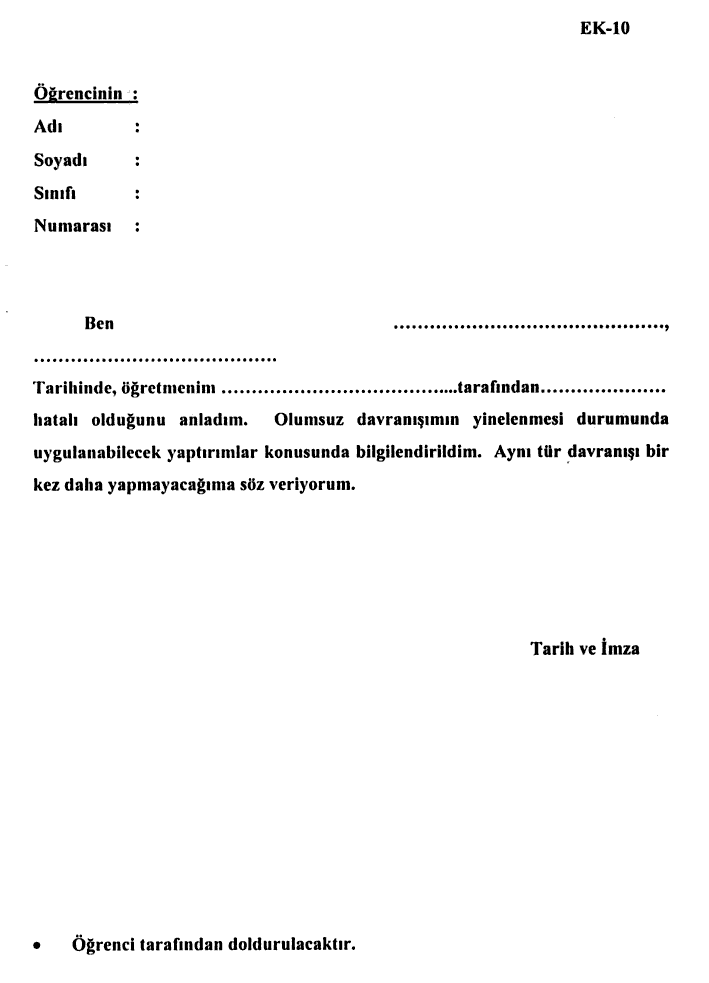 (Değişik:RG-25/6/2015-29397) EK-10ÖĞRENCİ DAVRANIŞLARINI DEĞERLENDİRMEKURULU KARAR ÖRNEĞİKarar No:				Karar Tarihi:Öğrencinin:Adı ve Soyadı:Cinsiyeti:Okulu:Okul Numarası: Sınıfı:Doğum Tarihi:  Yarı Yılı:         	Başarı durumu:Sağlık durumu:Anne-Babanın	:Ailenin ekonomik durumu:Kardeş sayısı ve yaşları:Ailesinin oturduğu yer ve açık adresi:Şimdiye kadar aldığı yaptırımlar ve genel durumu:Yaptırımı gerektiren davranışının yapıldığı yer ve tarihi:Yaptırımı gerektiren davranışının çeşidi:Yaptırımı gerektiren davranış ve/veya davranışlarının nedeni:Olayla ilgili olarak:a) Yaptırım uygulanacak öğrencinin ifadesinin özeti:b) Tanıkların ifadesinin özeti:c) Varsa yaptırım gerektiren davranışın tespitine yarayan diğer deliller:Yaptırımı hafifleten veya şiddetlendiren nedenler:Verilen yaptırım çeşidi ve dayandığı yönetmelik maddesi:Öğrenci davranışlarını değerlendirme kurulunun kanaati:                       Başkan                                Üye 			Üye		Üye			Üye                                                                                    Uygundur  …/…/20..Mühür ve İmzaEK-11İLÇE ÖĞRENCİ DAVRANIŞLARINI DEĞERLENDİRME KURULU KARAR ÖĞRNEĞİKarar No      :Karar Tarihi :Öğrencinin       :Adı ve Soyadı  :Doğum Tarihi  :Okulu               :Sınıfı                :Okul No           :Dönemi            :        İLÇE ÖĞRENCİ DAVRANIŞLARINI DEĞERLENDİRME KURULU KARARIBaşkan 				Üye 					Üye  EK-12- (Mülga:RG-12/5/2023-32188) EK-14DİPLOMA KAYIT ÖRNEĞİ	Dilekçe sahibi ……………………………… T.C. Kimlik Nolu …………….. doğumlu ……………………… oğlu/kızı ……………………………………………...….’ nın ……………………………………………………… okulundan …………………... derece ile .../…/…. tarih ve ……. sayılı diplomayı almaya hak kazandığı resmî kayıtların incelenmesinden anlaşılmıştır.                                                                                                                 …/…/20…………………… Okulu müdürüResmî Mühür ve İmzaAdı ve SoyadıEK-15 KAYITLARI YOK OLANLARA VERİLECEK BELGE………………………………………….MÜDÜRLÜĞÜBelge No	            :Belge Tarihi         :T.C. Kimlik No     :Adı ve Soyadı      :Baba Adı              :Ana Adı                :Doğum Yeri         :Doğum Tarihi      : …/…/….Okuduğu Okul    :	Yukarıda kimlik bilgileri yazılı ………………….………’ın ……… öğretim yılında ……………………………………….. okulun ………… sınıfına devam ettiğini ve ………..………………………….. biliriz.	Bu husustaki vicdani ve yasal sorumluluğu anlamış olarak tanıklıkta bulunduğumuzu ve ifademizin aksi sabit olduğu takdirde hakkımızda her türlü kanuni kovuşturmada bulunmasına şimdiden muvafakat ettiğimizi ayrıca bildiririz.	Müdür Yardımcısı						          	Okul Müdürü	      Tanığın				Tanığın				Tanığın	Kimlik ve Adresi	 	     Kimlik ve Adresi     		    Kimlik ve Adresi	       İmzası 				 İmzası                                	            İmzası	……. yılında ……………………………………………. okulunda öğrenim gördüğünü tanıkla ispat etmek isteyen ………………………..’e adı geçen okulun o zamana ait kayıtlarının ……………………….. sebebiyle yok olduğu anlaşıldıktan ve gösterilen tanıklar birer birer  dinlenerek konu edilen öğrenim durumunu yakınen bildiklerine ve sıhhatle ifade ettiklerine kanaat getirildikten sonra bu belge ………………………….........................’a …/…/….. tarihinde verildi. Milli Eğitim Müdürü 				Şube Müdürü 			Şube Şefi      İmza-Mühür 				       İmza 				     İmzaEK-16  (Ek:RG-16/6/2016-29744)     EK-17   ANAOKULU / ANA SINIFI / UYGULAMA SINIFI /İLKOKUL / ORTAOKUL / İMAM-HATİP ORTAOKULUÖĞRENCİ BELGESİOKULUNİli:                    …………………………….İlçesi:               …………………………….Adı:                  …………………………….ÖĞRENCİNİNT.C. Kimlik No:  ……………………………Adı ve Soyadı:     ……………………………Baba Adı:             ……………………………Ana Adı:               ……………………………Doğum Yeri:        …………………………….Doğum Tarihi:     ...…/……/……Yukarıda açık kimliği yazılı ……………………………………………....okulumuzun………………….. sınıfında ……….numara ile kayıtlı olup hâlen devamlı öğrencimizdir.Bu belge öğrenci velisinin isteği üzerine ..…./..…./20…... tarihinde verilmiştir.Müdür Yardımcısı				                     Okul Müdürü         İmza						          İmza ve Resmî MühürACiL DURUMLARDA BAŞVURU FORMUACiL DURUMLARDA BAŞVURU FORMUACiL DURUMLARDA BAŞVURU FORMUEK-1ÇOCUĞUNÇOCUĞUNAdı :…………………………………………………………………………………..Adı :…………………………………………………………………………………..Soyadı:…………………………………………………………………………………..Soyadı:…………………………………………………………………………………..ACİL DURUMLARDA BAŞVURULACAK ADRES VE TELEFONLARACİL DURUMLARDA BAŞVURULACAK ADRES VE TELEFONLARACİL DURUMLARDA BAŞVURULACAK ADRES VE TELEFONLARACİL DURUMLARDA BAŞVURULACAK ADRES VE TELEFONLARÇOCUĞUN ANNESİAÇIKLAMALARAÇIKLAMALARAÇIKLAMALARAdı Soyadı :……………………………………………….FotoğrafFOTOĞRAFFOTOĞRAFEv Adresi :……………………………………………….FOTOĞRAFFOTOĞRAFEv Telefonu :……………………………………………….FOTOĞRAFFOTOĞRAFİş Adresi :……………………………………………….FOTOĞRAFFOTOĞRAFİş Telefonu :……………………………………………….ÇOCUĞUN BABASIAÇIKLAMALARAÇIKLAMALARAÇIKLAMALARAdı Soyadı :……………………………………………….FotoğrafFOTOĞRAFFOTOĞRAFEv Adresi :………………………………………………FOTOĞRAFFOTOĞRAFEv Telefonu :………………………………………………FOTOĞRAFFOTOĞRAFİş Adresi :……………………………………………….FOTOĞRAFFOTOĞRAFİş Telefonu :……………………………………………….ANNE-BABA DIŞINDA ARANILACAK ÜÇÜNCÜ ŞAHISAÇIKLAMALARAÇIKLAMALARAÇIKLAMALARAdı Soyadı :………………………………………………..FotoğrafFOTOĞRAFFOTOĞRAFYakınlık Derecesi :………………………………………….FOTOĞRAFFOTOĞRAFEv Adresi :……………………………………………….FOTOĞRAFFOTOĞRAFEv Telefonu :……………………………………………….FOTOĞRAFFOTOĞRAFİş Adresi :……………………………………………….FOTOĞRAFFOTOĞRAFİş Telefonu :……………………………………………….ÇOCUĞUN OKULA GELİŞ VE DÖNÜŞ DURUMUAÇIKLAMALARAÇIKLAMALARAÇIKLAMALARAile:………………………………………………………….Servis:………………………………………………………..FOTOĞRAFFOTOĞRAFDiğer:………………………………………………………….FOTOĞRAFFOTOĞRAF…………………………………………………………………FOTOĞRAFFOTOĞRAFDERSLER1. Yarıyıl PuanıII. Yarıyıl PuanıYıl Sonu Başarı PuanıAğırlıklı Yılsonu Puanları………. Sınıf………. Sınıf………. Sınıf………. Sınıf………. Sınıf………. Sınıf………… Sınıf………… Sınıf………… Sınıf………… Sınıf………… Sınıf………… Sınıf………… Sınıf………… SınıfAğırlıklı Yılsonu Puanları……… Sınıf……… Sınıf……… Sınıf……… Sınıf……… Sınıf……… Sınıf…………Sınıf…………Sınıf…………Sınıf…………Sınıf…………Sınıf…………Sınıf…………Sınıf…………SınıfDiğer BilgilerDiğer BilgilerDiğer BilgilerDavranış puanı ölçütleriGeliştirilmeli(1)İyi(2)Çok iyi(3)Okul kültürüne uyumÖz bakımKendini tanımaİletişim ve sosyal etkileşimOrtak değerlere uymaÇözüm odaklı olmaSosyal faaliyetlere katılımTakım çalışması ve sorumlulukVerimli çalışmaÇevreye duyarlılıkTEŞEKKÜR BELGESİÖğrencinin:                                                                                                                          Belge Numarası:T.C. Kimlik Numarası:………………………….                                                               Tarihi                  :Sınıf- Numarası        :Ders Yılı-Dönemi     :Yukarıda kimliği yazılı ……………………….okul içinde ve dışında, arkadaşlarına ve çevresine örnek olacak  davranışları ile derslerindeki gayret ve başarısından dolayı bu TEŞEKKÜR BELGESİ’ni almaya hak kazanmıştır.                                                              …………………………………………………………………… OKULU MÜDÜRÜTAKDİR BELGESİÖğrencinin:                                                                                                                                                                Belge Numarası: ………………………….T.C. Kimlik Numarası:                                                                                                               Tarihi                  :Sınıf- Numarası        :Ders Yılı-Dönemi     :Yukarıda kimliği yazılı ………………………. Okul içinde ve dışında, arkadaşlarına ve çevresine örnek olacak  davranışları ile derslerindeki gayret ve üstün başarısından dolayı bu TAKDİR BELGESİ’ni almaya hak kazanmıştır.                                                              …………………………………………………………………… OKULU MÜDÜRÜAnneBabaYaşıEğitimiHayatta mı?Evet             HayırEvet           HayırÖz mü?Evet             HayırEvet           HayırBirlikte mi?Evet             HayırEvet           HayırEK-13KATILIM BELGESİKATILIM BELGESİKATILIM BELGESİKATILIM BELGESİKATILIM BELGESİKATILIM BELGESİKATILIM BELGESİKATILIM BELGESİKATILIM BELGESİ                       20.... – 20…. eğitim yılında okulumuza / okulumuz ana sınıfına devam eden ………………………………………………………..okul öncesi eğitimi almıştır.
                       Tebrik eder, başarılarının devamını dileriz.                       20.... – 20…. eğitim yılında okulumuza / okulumuz ana sınıfına devam eden ………………………………………………………..okul öncesi eğitimi almıştır.
                       Tebrik eder, başarılarının devamını dileriz.                       20.... – 20…. eğitim yılında okulumuza / okulumuz ana sınıfına devam eden ………………………………………………………..okul öncesi eğitimi almıştır.
                       Tebrik eder, başarılarının devamını dileriz.                       20.... – 20…. eğitim yılında okulumuza / okulumuz ana sınıfına devam eden ………………………………………………………..okul öncesi eğitimi almıştır.
                       Tebrik eder, başarılarının devamını dileriz.                       20.... – 20…. eğitim yılında okulumuza / okulumuz ana sınıfına devam eden ………………………………………………………..okul öncesi eğitimi almıştır.
                       Tebrik eder, başarılarının devamını dileriz.                       20.... – 20…. eğitim yılında okulumuza / okulumuz ana sınıfına devam eden ………………………………………………………..okul öncesi eğitimi almıştır.
                       Tebrik eder, başarılarının devamını dileriz.                       20.... – 20…. eğitim yılında okulumuza / okulumuz ana sınıfına devam eden ………………………………………………………..okul öncesi eğitimi almıştır.
                       Tebrik eder, başarılarının devamını dileriz.                       20.... – 20…. eğitim yılında okulumuza / okulumuz ana sınıfına devam eden ………………………………………………………..okul öncesi eğitimi almıştır.
                       Tebrik eder, başarılarının devamını dileriz.                       20.... – 20…. eğitim yılında okulumuza / okulumuz ana sınıfına devam eden ………………………………………………………..okul öncesi eğitimi almıştır.
                       Tebrik eder, başarılarının devamını dileriz.…../…./……..…../…./……..…../…./……..İmzaİmza-MühürAdı ve SoyadıAdı ve SoyadıÖğretmen ……………..Okulu MüdürüOKULÖNCESİ EĞİTİM VE İLKÖĞRETİM KURUMLARINDA TUTULACAK DEFTER ÇİZELGE VE DOSYALAR   A) Defterler:Sınıf ders defteri ve yoklama fişi,Öğretmen nöbet defteri,Öğrenci nöbet defteri Öğretmen devam-devamsızlık defteri,Zimmet defteri,Sınıf geçme defteri,Belge defteri,Öğretmenler kurulu karar defteri,Zümre ve şube öğretmenler kurulu karar defteri,Öğrenci davranışları değerlendirme kurulu karar defteri,Sınıf kitaplık defteri,(Mülga:RG-12/5/2023-32188) İşletme defteri,Avans defteri,Beslenme ve ambar defteri,Ödenek defteri,Gelen-giden evrak kayıt defteri,Taşınır mal listeleri         a) Taşınır istek formu          b) Taşınır işlem fişi,                 c) Taşınır sayım ve döküm cetveli,                 ç) Sayım tutanakları,                 d) Harcama birimi taşınır yönetim hesabı cetveli.                 e) Zimmet fişleri   B) Çizelge ve dosyalar:Öğretmen puan çizelgesi,Brifing dosyası,Personel şahıs dosyaları,Aylık, ücret ve eğitim ödeneği bordrolarının onaylı örnekleri dosyası,Harcama evrakı (asıl ve örnekleri)Okula gelen ve giden yazılar dosyası (standart dosya planına göre)Gizli yazılar dosyası,Sivil savunma dosyası,Satın alma işleri ile ilgili karar dosyası,Sosyal etkinlikler dosyası,Milli bayramlar, belirli gün ve haftalar dosyası,Şube, zümre öğretmenler ve öğretmenler kurulu toplantı tutanakları dosyası,Taşımalı eğitim dosyası,Veli toplantı dosyası,Norm kadro uygulama dosyası,Genelge dosyası,Denetim dosyası.Kazanım değerlendirme dosyasıİhale dosyası   C) 1-5018 sayılı Kamu Mali Yönetimi ve Kontrol Kanunu/Merkezi Yönetim Harcama Belgeleri Yönetmeliği ile Millî Eğitim Bakanlığına Bağlı Okul Pansiyonları Yönetmeliğinin gerektirdiği defter, dosya ve belgeler tutulur.   2-Yukarıdaki defter, çizelge ve dosyalar okulların özelliğine göre tutulur.